（附件四）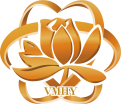 　2021第十一屆全球華文文學星雲獎【長篇歷史小說寫作計劃補助專案】成果報告書計劃名稱申請人筆名執行期程行動電話電話E-mail通訊地址內容摘要內容摘要內容摘要內容摘要請簡述創作理念並簡介作品至少2,000－2,500字如本表不敷使用，請自行延伸。請簡述創作理念並簡介作品至少2,000－2,500字如本表不敷使用，請自行延伸。請簡述創作理念並簡介作品至少2,000－2,500字如本表不敷使用，請自行延伸。請簡述創作理念並簡介作品至少2,000－2,500字如本表不敷使用，請自行延伸。完整創作成果完整創作成果完整創作成果完整創作成果請附上完整作品，字數須為10萬至15萬字。連同本表及作品，郵寄紙本資料3份，電子檔（Word）1份請E-mail，或燒錄光碟，或存於隨身碟，擇一方式送達。請附上完整作品，字數須為10萬至15萬字。連同本表及作品，郵寄紙本資料3份，電子檔（Word）1份請E-mail，或燒錄光碟，或存於隨身碟，擇一方式送達。請附上完整作品，字數須為10萬至15萬字。連同本表及作品，郵寄紙本資料3份，電子檔（Word）1份請E-mail，或燒錄光碟，或存於隨身碟，擇一方式送達。請附上完整作品，字數須為10萬至15萬字。連同本表及作品，郵寄紙本資料3份，電子檔（Word）1份請E-mail，或燒錄光碟，或存於隨身碟，擇一方式送達。